FEDERAL PROGRAM ADMINISTRATIVE REVIEW 
SCHOOL NUTRITION PROGRAM SUMMARYSection 207 of the Healthy Hunger Free Kids Act 2010, amended section 22 of the National School Lunch Act (42 U.S.C. 1769c) requires the Virginia Department of Education, Office of School Nutrition Programs (VDOE SNP), to report the final results of the administrative review to the public in an accessible, easily understood manner in accordance with guidelines promulgated by the Secretary. Enrollment and Participation Data for [Review Month Year]:
Findings Identified during the Administrative Review 
Program Access and Reimbursement
Meal Patterns and Nutritional Quality
School Nutrition Environment and Civil RightsLocal Educational Agency:Agency NameReport Publication Date:MM/DD/YYYYAdministrative Review Dates:[Entrance Conf Date] – [Exit Conf Date]Review Month and Year:  Month YYYYParticipating Programs:   List USDA Meal ProgramsParticipates in Special Provisions?List if CEP, or Provision 2EnrollmentCostLunch Avg. Daily ParticipationLunch ADP %Breakfast Avg. Daily ParticipationBreakfast ADP %Total Reimbursement ($$)FreeReducedPaidTotalCertification and Benefit Issuance NO FINDINGS		 FINDINGS IDENTIFIED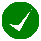 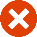 Details: Verification NO FINDINGS		 FINDINGS IDENTIFIEDDetails:Meal Counting and Claiming NO FINDINGS		 FINDINGS IDENTIFIEDDetails:Meal Components and Quantities NO FINDINGS		 FINDINGS IDENTIFIEDDetails:Offer versus Serve NO FINDINGS		 FINDINGS IDENTIFIEDDetails:Dietary Specifications and Nutrient Analysis NO FINDINGS		 FINDINGS IDENTIFIEDDetails:Food Safety NO FINDINGS		 FINDINGS IDENTIFIEDDetails:Local School Wellness Policy NO FINDINGS		 FINDINGS IDENTIFIEDDetails:Competitive Foods NO FINDINGS		 FINDINGS IDENTIFIEDDetails:Civil Rights NO FINDINGS		 FINDINGS IDENTIFIEDDetails: